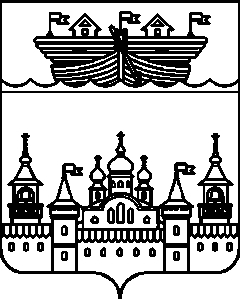  ПОСЕЛКОВЫЙ СОВЕТ Р.П. ВОСКРЕСЕНСКОЕВОСКРЕСЕНСКОГО МУНИЦИПАЛЬНОГО РАЙОНАНИЖЕГОРОДСКОЙ ОБЛАСТИРЕШЕНИЕ20 января 2022 года								№1О назначении публичных слушаний по вопросу о преобразовании муниципальных образований путем объединения всех поселений, входящих в состав Воскресенского муниципального района Нижегородской области, и наделения вновь образованного муниципального образования статусом муниципального округа с наименованием Воскресенский муниципальный округ Нижегородской областиВ соответствии со статьей 28 Федерального закона от 6 октября 2003 года  № 131-ФЗ «Об общих принципах организации местного самоуправления в Российской Федерации», Уставом р.п. Воскресенское Воскресенского муниципального района Нижегородской области, рассмотрев инициативу Земского собрания района «Об инициативе  по преобразованию  муниципальных образований путем объединения всех поселений, входящих в состав Воскресенского муниципального района Нижегородской области, и наделения вновь образованного муниципального образования статусом муниципального округа с наименованием Воскресенский муниципальный округ Нижегородской области», оформленную решением Земского собрания района  от 24 декабря 2021 года № 92, поселковый Совет решил:1.Вынести на публичные слушания вопрос о преобразовании муниципальных образований путем объединения всех поселений входящих в состав Воскресенского  муниципального района Нижегородской области и наделения вновь образованного муниципального образования статусом муниципального округа с наименованием Воскресенский муниципальный округ Нижегородской области.2.Назначить проведение публичных слушаний по вопросу о преобразовании муниципальных образований на 5 февраля 2022 года в 17 часов 00 минут.3.Место проведения публичных слушаний: Зал заседаний Администрации Воскресенского муниципального района  по адресу: Нижегородская область, Воскресенский район, р.п. Воскресенское, площадь Ленина, дом № 1.4.Опубликовать (обнародовать) настоящее решение в газете «Воскресенская жизнь» и на официальном сайте администрации Воскресенского муниципального района в информационно-телекоммуникационной сети «Интернет».Заместитель председателя поселкового Совета р.п.Воскресенское								И.А. Сучков